﻿MINISTERUL TRANSPORTURILOR, INFRASTRUCTURII ȘI COMUNICAȚIILORORDINNr.…………/………………pentru modificarea și completarea Normelor privind autorizarea şi controlul centrelor de pregătire şi perfecţionare profesională a personalului de specialitate din domeniul transporturilor rutiere, aprobate prin Ordinul ministrului transporturilor nr.1212/2015 și a Normelor privind pregătirea şi atestarea profesională a anumitor categorii de conducători auto, prevăzute în Anexa nr. 2 la Ordinul ministrului transporturilor nr.1214/2015   În temeiul prevederilor art. 12 lit. f) și h) din Ordonanţa Guvernului nr. 19/1997 privind transporturile, republicată, cu modificările şi completările ulterioare, ale art. 6 alin. (3) lit. g) și h) din Ordonanţa Guvernului nr. 27/2011 privind transporturile rutiere, cu modificările şi completările ulterioare, precum şi ale art. 9 alin. (4) din Hotărârea Guvernului nr. 90/2020 privind organizarea şi funcţionarea Ministerului Transporturilor, Infrastructurii și Comunicațiilor,ministrul transporturilor, infrastructurii și comunicațiilor emite prezentul ordin.ART. I - Normele privind autorizarea şi controlul centrelor de pregătire şi perfecţionare profesională a personalului de specialitate din domeniul transporturilor rutiere prevăzute în anexa la Ordinul ministrului transporturilor nr.1212/2015, publicat în Monitorul Oficial Partea I, nr. 867 din 20 noiembrie 2015, se modifică şi se completează după cum urmează: La articolul 7, alineatul (2) litera d) punctul (ii) se modifică și va avea următorul cuprins:„(ii) pentru organizarea şi desfăşurarea cursurilor de pregătire profesională a instructorilor de conducere auto şi examinarea conducătorilor auto înscrişi pentru obţinerea certificatelor de calificare profesională iniţială CPI, deţine cu orice titlu vehicule corespunzătoare constructiv, din punct de vedere al dimensiunilor, maselor și al sistemelor de siguranţă, prevederilor în vigoare cu privire la pregătirea şi examinarea candidaţilor pentru obţinerea permisului de conducere, care au inspecţia tehnică periodică valabilă şi sunt asigurate pentru daune cauzate terţilor, inclusiv persoanelor care se află în interiorul acestora.  Vehiculele pot deține sistem de transmisie automată sau manuală.”La articolul 15, literele a) și c) se modifică și vor avea următorul cuprins:„a) să asigure îndeplinirea în permanenţă a condiţiilor de autorizare. Dacă suporturile de curs nu sunt actualizate conform evoluției prevederilor reglementărilor specifice în 60 de zile de la apariția acestora, atunci condițiile de autorizare pentru tipurile de curs corespunzătoare nu mai sunt îndeplinite;”……………………………………………………………………………………………………………………………………………………….„ c) să deţină la sediu documentele prevăzute la art. 9 alin. (2), precum şi:  - autorizaţia; şi  - situaţiile întocmite în urma fiecărui examen, precum şi documentele aferente fiecărei persoane care a urmat unul sau mai multe cursuri în cadrul centrului de pregătire şi perfecţionare în ultimii 5 ani; sunt acceptate şi documentele arhivate electronic;”La articolul 15, litera n) se abrogă.La articolul 21, alineatul (3) se abrogă.Anexa nr. 2 se modifică și va avea următorul cuprins:ANEXA 2la normeCERERE  pentru autorizarea centrului de pregătire şi perfecţionare profesională┌──────────────────────────────────────────────────────────────────────────────┐│                                                                              ││Subscrisa persoana juridică având următoarele date de identificare:           ││Denumire*1): ......................,                                          ││C.U.I................, nr. înregistrare Registrul Comerţului ..............,  ││Telefon: ................, fax .............., e-mail: ..................,    ││Adresă*2) ..............................................................,     ││Adresa unde se desfăşoară pregătirea practică ........................,       ││prin managerul de centru ..........., deţinător al documentului de identitate ││tipul ........, seria ......., nr. ... , eliberat de ......, la data de ...., ││având CNP .........., cu domiciliul în ...................,                   ││solicit prin prezenta autorizarea ca centru de pregătire şi perfecţionare a   ││personalului din domeniul transporturilor rutiere pentru efectuarea cursurilor││de pregătire şi perfecţionare*3),                                             ││[] pentru manageri de transport;                                              ││[] pentru instructori auto;                                                   ││[] pentru profesori de legislaţie rutieră;                                    ││[] pentru consilieri de siguranţă pentru transportul rutier al mărfurilor     ││   periculoase;                                                               ││[] pentru conducătorii auto care efectuează transport rutier de mărfuri       ││   periculoase;                                                               ││[] pentru conducătorii auto care efectuează transport rutier de mărfuri cu    │    vehicule a căror masă maximă autorizată este mai mare de 3,5 tone şi pentru│    conducătorii auto care efectuează transport rutier cu vehicule având mase  │    şi/sau dimensiuni de gabarit depăşite şi pentru conducătorii auto care     │    efectuează transport rutier naţional contra cost de vehicule rutiere       │    defecte sau care sunt avariate;                                            ││[] pentru conducătorii auto care efectuează transport rutier de persoane cu   │    vehicule cu mai mult de 8+1 locuri şi pentru conducătorii auto care        │    efectuează transport rutier cu troleibuzul;                                ││[] pentru conducătorii auto care efectuează transport rutier în regim de taxi ││   şi transport rutier de persoane în regim de închiriere,                    ││   care vor fi desfăşurate la adresa menţionată.                              ││                                                                              ││Centrul utilizează pentru pregătire următorii lectori:                        ││tipul de curs ........., lector/instructor ..........., atestat seria......., ││tipul de curs ........., lector/instructor ..........., atestat seria......., ││tipul de curs ........., lector/instructor ..........., atestat seria......., ││tipul de curs ........., lector/instructor ..........., atestat seria......., ││tipul de curs ........., lector/instructor ..........., atestat seria......., ││tipul de curs ........., lector/instructor ..........., atestat seria......., ││tipul de curs ........., lector/instructor ..........., atestat seria......., ││tipul de curs ........., lector/instructor ..........., atestat seria......., ││tipul de curs ........., lector/instructor ..........., atestat seria......., ││tipul de curs ........., lector/instructor ..........., atestat seria......., ││                                                                              ││şi următoarele vehicule:                                                      ││nr. de înmatriculare ......, categoria ......., marca ......., tipul ......,  ││nr. de înmatriculare ......, categoria ......., marca ......., tipul ......,  ││nr. de înmatriculare ......, categoria ......., marca ......., tipul ......,  ││nr. de înmatriculare ......, categoria ......., marca ......., tipul ......,  ││nr. de înmatriculare ......, categoria ......., marca ......., tipul ......,  ││nr. de înmatriculare ......, categoria ......., marca ......., tipul ......,  ││nr. de înmatriculare ......, categoria ......., marca ......., tipul ......,  ││nr. de înmatriculare ......, categoria ......., marca ......., tipul ......,  ││                                                                              ││                                                                              ││    Documentele care atestă îndeplinirea condiţiilor legale de autorizare sunt││ prezentate în format scanat pe suportul electronic anexat.                   ││                                                                              ││                                                                              ││        ..........*4)                       .........*5)                      ││                                                                              │└──────────────────────────────────────────────────────────────────────────────┘┌──────────────────────────────────────────────────────────────────────────────┐│                                                                              ││                            CONFIDENŢIAL!                                     ││                                                                              │     •	ATENŢIE! Date cu caracter personal, prelucrate în conformitate cu dispoziţiile Regulamentului 2016/679 privind protecţia persoanelor fizice în ceea ce priveşte prelucrarea datelor cu caracter personal şi privind libera circulaţie a acestor date şi de abrogare a Directivei 95/46/CE, precum și ale Legii nr. 506/2004 privind prelucrarea datelor cu caracter personal şi protecţia vieţii private în sectorul comunicaţiilor electronice.└──────────────────────────────────────────────────────────────────────────────┘──────────  *1) Se vor menţiona denumirea şi forma juridică de organizare.  *2) Se va menţiona adresa sediului central sau filialei/sucursalei/punctului de lucru pentru care se solicită autorizarea.  *3) Se vor marca cu "x" căsuţele corespunzătoare tipurilor de cursuri pentru care se solicită autorizarea.  *4) Semnătura managerului de centru şi ştampila solicitantei.  *5) Data şi localitatea completării cererii.──────────Anexa nr. 3 se modifică și va avea următorul cuprins:ANEXA 3la norme┌──────────────────────────────────────────────────────────────────────────────┐│                                                                              ││                                 DECLARAŢIE                                   ││   privind veridicitatea informaţiilor furnizate în cerere şi a documentelor  ││                   prezentate pe suportul electronic                          ││                                                                              ││                                                                              ││    Subsemnatul/Subsemnata, ............, având documentul de identitate      ││ tip ......, seria ....., nr. ......., eliberat de ........ la data de ......,││ CNP ......, cu domiciliul stabil în ..........................., în calitate ││ de manager de centru la centrul de pregătire şi perfecţionare ..............,││ din .........., cunoscând prevederile Codului penal privind falsul în        ││ declaraţii, certific că informaţiile furnizate în cerere sunt adevărate şi   ││ că documentele prezentate scanat pe suportul electronic anexat sunt conforme ││ cu cele originale.                                                           ││                                                                              ││                                                                              ││                                                                              ││    Data                                                                      ││    ......                                                                    ││                                                                              ││    Semnătura                                                                 ││    ...........                                                               ││                                                                              │└──────────────────────────────────────────────────────────────────────────────┘┌──────────────────────────────────────────────────────────────────────────────┐│                                                                              ││                            CONFIDENŢIAL!                                     ││                                                                              ││     •	ATENŢIE! Date cu caracter personal, prelucrate în conformitate cu dispoziţiile Regulamentului 2016/679 privind protecţia persoanelor fizice în ceea ce priveşte prelucrarea datelor cu caracter personal şi privind libera circulaţie a acestor date şi de abrogare a Directivei 95/46/CE, precum și ale Legii nr. 506/2004 privind prelucrarea datelor cu caracter personal şi protecţia vieţii private în sectorul comunicaţiilor electronice.            └──────────────────────────────────────────────────────────────────────────────┘Anexa nr.5 se modifică și va avea următorul cuprins:ANEXA 5la norme
┌──────────────────────────────────────────────────────────────────────────────────────────────────────┐
│                                                                                                      │
│Antet Centru de pregătire şi perfecţionare                                                            │
│Nr. înregistrare ........../..........                                                                │
│                                                                                                      │
│                                                                                                      │
│                                          CERERE                                                      │
│                de înscriere la cursurile de pregătire şi/sau perfecţionare profesională              │
│                                în domeniul transportului rutier                                      │
│                                                                                                      │
│                                                                                                      │
│    Subsemnatul/Subsemnata ........................................., având:                          │
│1. documentul de identitate tip ...... seria ....... nr. ......, eliberat de ....., la data de ....,  │
│   CNP ........., cu domiciliul stabil în: ..........,                                                │
│2. permisul de conducere nr. ........, emis la data de ........., în statul ........ valabil pentru:  │
│   categoria ......., din ........, categoria ......., din ........, categoria ........., din ......, │
│   categoria ......., din ........, categoria ......., din ........, categoria ........., din ......, │
│   categoria ......., din ........,                                                                   │
│3. atestatele/certificatele profesionale valabile emise în alte state:                                │
│   - pentru manageri de transport nr. ........, emis în data de ........., în statul ..........;      │
│   - pentru consilieri ADR nr. ....., emis în data de ......, în statul ......., valabil pentru .....;│
│   - pentru conducători auto ADR nr. ...., emis în data de ...., în statul ....., valabil pentru ....;│
│   - pentru conducători auto care transportă mărfuri nr. ...., emis în data de ...., în statul ......;│
│   - pentru conducători auto care transportă persoane nr. ..., emis în data de ...., în statul ......;│
│                                                                                                      │
│solicit înscrierea la cursurile:                                                                      │
│[] pentru manageri de transport, [] formare iniţială/[] pregătire continuă;                           │
│[] pentru instructori auto, [] obţinere/[] reînnoire/[] adăugare categorie ........../[] reînnoire şi │
│                                                                          adăugare categorie ........;│
│[] pentru profesori de legislaţie rutieră, [] obţinere/[] reînnoire;                                  │
│[] pentru consilieri de siguranţă ADR, [] formare iniţială pentru ......../[] prelungire ..........;  │
│[] pentru conducătorii auto ADR, [] formare iniţială pentru ....../[] prelungire/[] extindere cu ....;│
│[] pentru conducătorii auto care transportă mărfuri, [] formare iniţială/[] pregătire continuă;       │
│[] pentru conducătorii auto care efectuează transport rutier cu vehicule având mase şi/sau dimensiuni │
│   de gabarit depăşite;                                                                               │
│[] pentru conducătorii auto care transportă persoane, [] formare iniţială/[] pregătire continuă;      │
│[] pentru conducătorii auto care efectuează transport rutier cu troleibuzul;                          │
│[] pentru conducătorii auto care efectuează transport rutier naţional contra cost de vehicule rutiere │
│   defecte sau care sunt avariate;                                                                    │
│[] pentru conducătorii auto în regim de [] taxi/[] închiriere.                                        │
│                                                                                                      │
│                                                                                                      │
│    Subsemnatul/Subsemnata, ........ .., cunoscând prevederile Codului penal privind falsul în        │
│  declaraţii, declar pe propria răspundere că în ultimele 12 luni am avut/nu am avut*1) reşedinţa     │
│  obișnuită, conform definiţiei prevăzute la articolul 12 din Directiva 2006/126/CE, în alt statmembru│
│  al Uniunii Europene sau al Spaţiului Economic European.                                             │
│                                                                                                      │
│                                                                                                      │
│      Data .........                                  Semnătura ..........                            │
│                                                                                                      │
└──────────────────────────────────────────────────────────────────────────────────────────────────────┘
┌──────────────────────────────────────────────────────────────────────────────────────────────────────┐
│                                                                                                      │
│                                      CONFIDENŢIAL!                                                   │
│                                                                                                      │
 ATENŢIE! Date cu caracter personal, prelucrate în conformitate cu dispoziţiile Regulamentului 2016/679  privind protecţia persoanelor fizice în ceea ce priveşte prelucrarea datelor cu caracter personal şi  privind libera circulaţie a acestor date şi de abrogare a Directivei 95/46/CE, precum și ale  Legii nr. 506/2004 privind prelucrarea datelor cu caracter personal şi protecţia vieţii private  în sectorul comunicaţiilor electronice.
└──────────────────────────────────────────────────────────────────────────────────────────────────────┘──────────  *1) Se anulează cu "X" varianta incorectă.  *2) Textul definiţiei reşedinţei obișnuită prevăzut la articolul 12 din Directiva 2006/126/CE este reprodus pe verso.──────────
                   VERSO
DIRECTIVA 2006/126/CE A PARLAMENTULUI EUROPEAN ȘI A CONSILIULUIdin 20 decembrie 2006privind permisele de conducere
Articolul 12Reședința obișnuităÎn sensul prezentei directive, „reședință obișnuită” înseamnă locul în care o persoană locuiește în mod obișnuit, adică pe parcursul a cel puțin 185 de zile din fiecare an calendaristic, datorită unorlegături personale și profesionale sau, în cazul unei persoane fără legături profesionale, datorită unor legături personale care relevă legături strânse între respectiva persoană și locul în care locuiește aceasta.Cu toate acestea, reședința obișnuită a unei persoane ale cărei legături profesionale sunt într-un loc diferit de cel al legăturilor sale personale și care, din acest motiv, locuiește alternativ în locuridiferite, situate în două sau mai multe state membre, se consideră a fi locul legăturilor sale personale, cu condiția ca persoana respectivă să se întoarcă în acel loc cu regularitate. Această din urmă condiție nu este necesară în cazul în care persoana locuiește într-un stat membru pentru îndeplinirea unei misiuni cu durată determinată. Frecventarea de cursuri la o universitate sau școală nu implică transferul reședinței obișnuite.ART. II - Normele privind pregătirea şi atestarea profesională a anumitor categorii de conducători auto, prevăzute în Anexa nr. 2 la Ordinul ministrului transporturilor nr. 1214/2015 pentru aprobarea normelor privind pregătirea şi atestarea profesională a personalului de specialitate din domeniul transporturilor rutiere, publicat în Monitorul Oficial al României, Partea I, nr. 903 și 903 bis din 4 decembrie 2015, se modifică şi se completează după cum urmează: La articolul 1, alineatele (2), (3), (6), (7) și (8) se modifică și vor avea următorul cuprins:„(2) Prezentele norme nu se aplică conducătorilor auto care conduc:  a) vehicule cu o viteză maximă autorizată care nu depăşeşte 45 km/h;  b) vehicule utilizate de sau aflate sub controlul forţelor armate, apărării civile, Inspectoratului General pentru Situaţii de Urgenţă, al forţelor care răspund de menţinerea ordinii publice și serviciilor de ambulanță de urgență, atunci când transportul este efectuat ca o consecință a atribuțiilor acestor servicii;  c) vehicule care efectuează teste rutiere în vederea unor dezvoltări tehnice, reparaţii sau pentru întreţinere, ori vehicule noi sau reconstruite care nu au fost încă puse în funcţiune;     d) vehicule pentru care este necesară deținerea unui permis de conducere de categoria D sau D1 și care sunt conduse fără pasageri, de către personalul de întreținere dinspre sau către un centru de întreținere situat în vecinătatea celei mai apropiate baze de întreținere utilizate de operatorul de transport, cu condiția ca activitatea de conducere a vehiculului să nu constituie activitatea principală a conducătorului auto;     e) vehicule utilizate în situaţii de urgenţă sau desemnate pentru misiuni de recuperare, inclusiv vehicule utilizate pentru transportul necomercial de ajutor umanitar;  f) vehicule utilizate în cursul pregătirii /examinării în vederea obţinerii permisului de conducere sau a unui certificat /atestat profesional, cu condiția ca acestea să nu fie utilizate pentru transportul de mărfuri sau de persoane în scopuri comerciale;     g) vehicule utilizate pentru transportul necomercial de persoane sau de mărfuri;     h) vehicule care transportă materiale, echipamente sau utilaje care urmează să fie utilizate de conducătorii auto în cursul activității lor, cu condiția ca activitatea de conducere a vehiculelor să nu reprezinte principala activitate a conducătorilor auto;     i) vehicule utilizate sau închiriate fără conducător auto de către întreprinderi agricole, horticole, forestiere, piscicole sau crescătorii, pentru transportul de mărfuri în cadrul activității profesionale specifice pe o rază de până la 100 km de la sediul întreprinderii, cu condiția ca activitatea de conducere a vehiculului să nu constituie activitatea principală a conducătorului auto.  (3) Certificatul de calificare profesională iniţială, denumit în continuare CPI, şi Certificatul de calificare profesională continuă, denumit în continuare CPC, sunt dovada calificării profesionale iniţiale, respectiv dovada pregătirii profesionale periodice a conducătorului auto, pot fi obţinute conform prevederilor prezentelor norme și reprezintă cartela de pregătire profesională a conducătorului auto așa cum aceasta este definită în Directiva 2003/59/CE cu modificările și completările ulterioare................................................................................................................    (6) Pot obţine în România CPI doar conducătorii auto care îndeplinesc una dintre următoarele condiţii:  a) sunt resortisanţi ai unui stat membru al Uniunii Europene și îşi au reşedinţa obișnuită în România, aşa cum este aceasta definită  la articolul 12 din Directiva 2006/126/CE, cu modificările şi completările ulterioare;  b) sunt resortisanţi ai unor state nemembre ale Uniunii Europene care sunt angajaţi de o întreprindere stabilită în România sau au dobândit dreptul de a munci în România.  (7) Pot obţine în România CPC doar conducătorii auto care îndeplinesc una dintre următoarele condiţii:  a) îşi au reşedinţa obișnuită în România, aşa cum este aceasta definită la articolul 12 din Directiva 2006/126/CE , cu modificările şi completările ulterioare;  b) sunt angajaţi de o întreprindere stabilită în România.  (8) Sunt recunoscute ca valabile pe teritoriul României documentele eliberate în condiţiile Directivei 2003/59/CE de alte state membre ale Uniunii Europene, cu modificările ulterioare și anume:	a) permisul de conducere care are înscris codul armonizat nr. 95 al Uninunii, prevăzut în anexa I la Directiva 2006/126/CE, alături de categoriile de permise corespunzătoare; sau	b) cartela de pregătire profesională prevăzută la anexa II la Directiva 2003/59/CE cu modificările și completările ulterioare, care are înscris codul armonizat nr. 95 al Uninunii, prevăzut în anexa I la Directiva 2006/126/CE, alături de categoriile de permise corespunzătoare. Certificatele de calificare profesională CPI şi CPC eliberate în condiţiile Directivei 2003/59/CE înainte de 23 mai 2020 sunt valabile până la data expirării; sau	c) în cazul conducătorilor auto resortisanți ai unor state nemembre ale Uniunii Europene care conduc vehicule utilizate pentru transportul rutier de mărfuri li se permite, de asemenea, să facă dovada deținerii calificării și formării prevăzute în Directiva 2003/59/CE, prin atestatul de conducător auto menționat în Regulamentul (CE) nr. 1072/2009 al Parlamentului European și al Consiliului, cu condiția ca pe documentul respectiv să fie înscris codul nr. 95 al Uniunii la rubrica „Observații” a atestatului. Atestatele de conducător auto pe care nu este înscris codul nr. 95 al Uniunii și care au fost eliberate înainte de 23 mai 2020 în conformitate cu articolul 5 din Regulamentul (CE) nr. 1072/2009 în vederea certificării conformității cu cerințele de formare în temeiul Directivei 2003/59/CE sunt acceptate ca dovadă a calificării până la data expirării.”La articolul 1, după alineatul (5), se introduce un nou alineat, alineatul (51) cu următorul cuprins:	„(51) Modelul şi conţinutul cartelei de pregătire profesională a conducătorului auto sunt prevăzute în Anexa nr. 2c) la prezentele norme.”La articolul 2, alineatul (3) se modifică și va avea următorul cuprins:  „(3) Conducătorii auto care efectuează transport de marfă şi care îşi dezvoltă sau îşi schimbă activitatea pentru a efectua transport de persoane ori invers şi care deţin un CPI nu trebuie să mai susțină examen teoretic pentru părţile comune ale celor două tipuri de calificare iniţială, ci doar pentru părţile specifice noii calificări, urmate de promovarea unui examen practic. Aceşti conducători vor susţine în mod obligatoriu examenul practic în totalitate.”La articolul 3, alineatele (1) și (2) se modifică și vor avea următorul cuprins:   	„(1) Pregătirea profesională periodică constă în cursuri specifice, prin care conducătorii auto îşi actualizează cunoştinţele necesare în activitate, cu precădere în ceea ce priveşte siguranţa rutieră, sănătatea și siguranța la locul de muncă și reducerea impactului pe care condusul unui autovehicul îl are asupra mediului.  (2) Cursurile prevăzute la alin. (1) sunt organizate de către centre de pregătire şi perfecţionare profesională autorizate de Ministerul Transporturilor şi se desfăşoară conform programelor prevăzute în Anexa nr. 2a) la prezentele norme. Suporturile de curs utilizate vor fi întocmite în scopul însuşirii de către candidaţi a cunoştinţelor menţionate Anexa 2a) la prezentele norme, cu respectarea necesităţilor de învăţare ale acestora. Cursurile acoperă o gamă largă de subiecte și includ întodeauna cel puțin un subiect legat de siguranța rutieră. Subiectele de formare cuprinse în suporturile de curs iau în considerare evoluțiile legislative și tehnologice relevante. Cursurile includ cel puțin două ore de instruire practică.”La articolul 3, după alineatul (2) se introduce un nou alineat, alineatul (21) cu următorul cuprins:„(21) Centrele de pregătire și perfecționare profesională pot utiliza programe informatice de tip e-learning pentru susținerea cursurilor de la alin. (1). Centrele pot, în condițiile prevăzute în prezentele norme, să utilizeze platformele digitale pentru cel mult 12 ore din orele prevăzute în Anexa nr. 2a) la prezentele norme.a)	programul informatic de tip e-learning este o platformă digitală operată de către centrul de pregătire și perfecționare profesională care trebuie să îndeplinească următoarele condiții:(i)	permite cursanților conectarea, pentru a deveni utilizatori, doar cu nume de utilizator și parolă;(ii)	ţine evidenţa automată a cursanților și păstrează istoricul pentru o perioadă de doi ani privind numărul de conectări, modulele accesate, timpul cumulat de utilizare a platformei, etc., punctajele obținute la simulările de examen efectuate de către cursanți, întocmind registre în acest sens;(iii)	emite automat mesaje către utilizatori în situațiile în care nu au utilizat suficient platforma digitală și/sau nu s-au prezentat la toate orele de curs necesare pentru a le fi considerat finalizat cursul de pregătire și perfecționare. Mesajele oferă informații privind numărul orelor de curs și al orelor de utilizare al platformei necesare pentru finalizarea cursului;(iv)	prelucrează datele cu caracter personal cu respectarea Legii nr. 190/2018 privind măsuri de punere în aplicare a Regulamentului (UE) 2016/679 al Parlamentului European şi al Consiliului din 27 aprilie 2016 privind protecţia persoanelor fizice în ceea ce priveşte prelucrarea datelor cu caracter personal şi privind libera circulaţie a acestor date şi de abrogare a Directivei 95/46/CE (Regulamentul general privind protecţia datelor);(v)	are implementate metode şi proceduri complexe de asigurare a securităţii cibernetice şi protecţiei datelor.b)	conţinutul minimal al platformei specifice pregătirii teoretice este următorul:(i)	actele normative relevante pentru obiectivele prevăzute în Anexa 2a);(ii)	cursuri și lecții conform obiectivelor prevăzute în Anexa nr. 2a);(iii)	un modul de examinare care trebuie să ofere o interfaţă asemănătoare celei întâlnită la examenul teoretic, pentru a pregăti cursanţii din timp pentru evaluarea finală şi a-i acomoda cu  examinarea pe calculator. Etapele unei simulări de examinare trebuie să fie identice cu etapele întîlnite de către utilizator la susținerea examenelor prevăzute la art. 5;c)	Centrul de pregătire și perfecționare profesională în calitate de operator al platformei digitale are următoarele obligații:(i)	să informeze complet şi cuprinzător toţi cursanții în calitatea lor de utilizatori, la înregistrarea acestora pe platforma digitală, cu privire la termenii şi condiţiile de funcţionare a platformei digitale, la drepturile şi obligaţiile lor în cursul şi după utilizarea platformei digitale, precum şi cu privire la prelucrarea datelor lor cu caracter personal. Termenii şi condiţiile privind funcţionarea platformei digitale trebuie să poată fi accesaţi cu uşurinţă de utilizatori prin intermediul acesteia, iar operatorul trebuie să permită doar celor care au fost de acord în mod expres cu aceşti termeni şi condiţii să devină utilizatori ai platformei digitale;(ii)	să păstreze evidenţa utilizatorilor și registrele privind istoricul conectărilor, al modulelor accesate, al punctajelor obținute la simulările de examen pentru o perioadă de cel puțin doi ani;(iii)	să admită pe platforma digitală doar utilizatorii care şi-au înregistrat în mod corespunzător datele cu caracter personal solicitate prin platforma digitală;(iv)	să asigure securitatea cibernetică a platformei digitale şi a tuturor datelor încărcate de utilizatori;(v)	să prelucreze toate datele cu caracter personal colectate prin intermediul platformei digitale în conformitate cu dispoziţiile legale în vigoare şi să informeze în mod corespunzător, înainte de înregistrare, toţi utilizatorii, prin intermediul platformei digitale, cu privire la colectarea şi prelucrarea datelor cu caracter personal ale acestora;(vi)	să înregistreze pe platforma digitală doar solicitanţii care sunt de acord în mod expres cu termenii şi condiţiile prelucrării datelor cu caracter personal;(vii) de a nu schimba termenii şi condiţiile de utilizare a platformei digitale fără notificarea prealabilă a utilizatorilor;(viii) să confirme în sistemul informatic al Autorității Rutiere Române – ARR finalizarea cursului pentru fiecare candidat, finalizare care atestă faptul că, în ceea ce priveşte respectivul candidat, sunt respectate prevederile reglementărilor specifice în vigoare referitoare la condiţiile de înscriere, perioada în care candidatul a efectuat pregătirea teoretică şi/sau practică, precum şi condiţiile pentru susţinerea examinării. În cazul utilizării platformelor digitale finalizarea se confirmă după 23 de ore de curs, după utilizarea platformei de către utilizator pentru un timp cumulat de minim 8 ore și după ce utilizatorul a simulat un număr de cel puțin 4 examene teoretice;(ix) la solicitarea inspectorilor Inspectoratului de Stat pentru Controlul în Transportul Rutier, în vederea efectuării controlului modului de desfăşurare a cursurilor de pregătire şi perfecţionare profesională și a modului de finalizare a cursurilor, centrul de formare profesională în calitate de operator al platformei digitale pune la dispoziţia acestora toate informaţiile cerute pe care le deţine în legătură cu activitatea utilizatorilor pe platformă.”Articolul 10 se modifică și va avea următorul cuprins:	„Pe certificatele CPI, CPC și pe atestatul de conducător auto menționat în Regulamentul (CE) nr. 1072/2009 al Parlamentului European și al Consiliului se marchează codul armonizat "95" al Uniunii, corespunzător calificării de conducător auto.”Articolul 12 se modifică și va avea următorul cuprins:„Anexele nr. 2a), 2b) şi 2c) fac parte integrantă din prezentele norme.”Anexa nr. 2a) se modifică și va avea următorul conținut:Anexa 2a)Programa de pregătire profesională periodică în vederea obținerii CPC pentru categoriile de vehicule C1, C1E, C şi CENotă: Subiectele comune la care fac referire art. 3 alin. (12) din Norme sunt marcate cu „(*)”Programa de pregătire profesională periodică în vederea obținerii CPC pentru categoriile de vehicule D1, D1E, D şi DENotă: Subiectele comune la care fac referire art. 3 alin. (12) din Norme sunt marcate cu „(*)”După Anexa nr. 2b) se introduce o nouă anexă, Anexa nr. 2c) cu următorul conținut:Anexa 2c)DISPOZIȚII PRIVIND MODELUL UNIUNII EUROPENE PENTRU CARTELA DE PREGĂTIRE PROFESIONALĂ A CONDUCĂTORULUI AUTOFaţa 1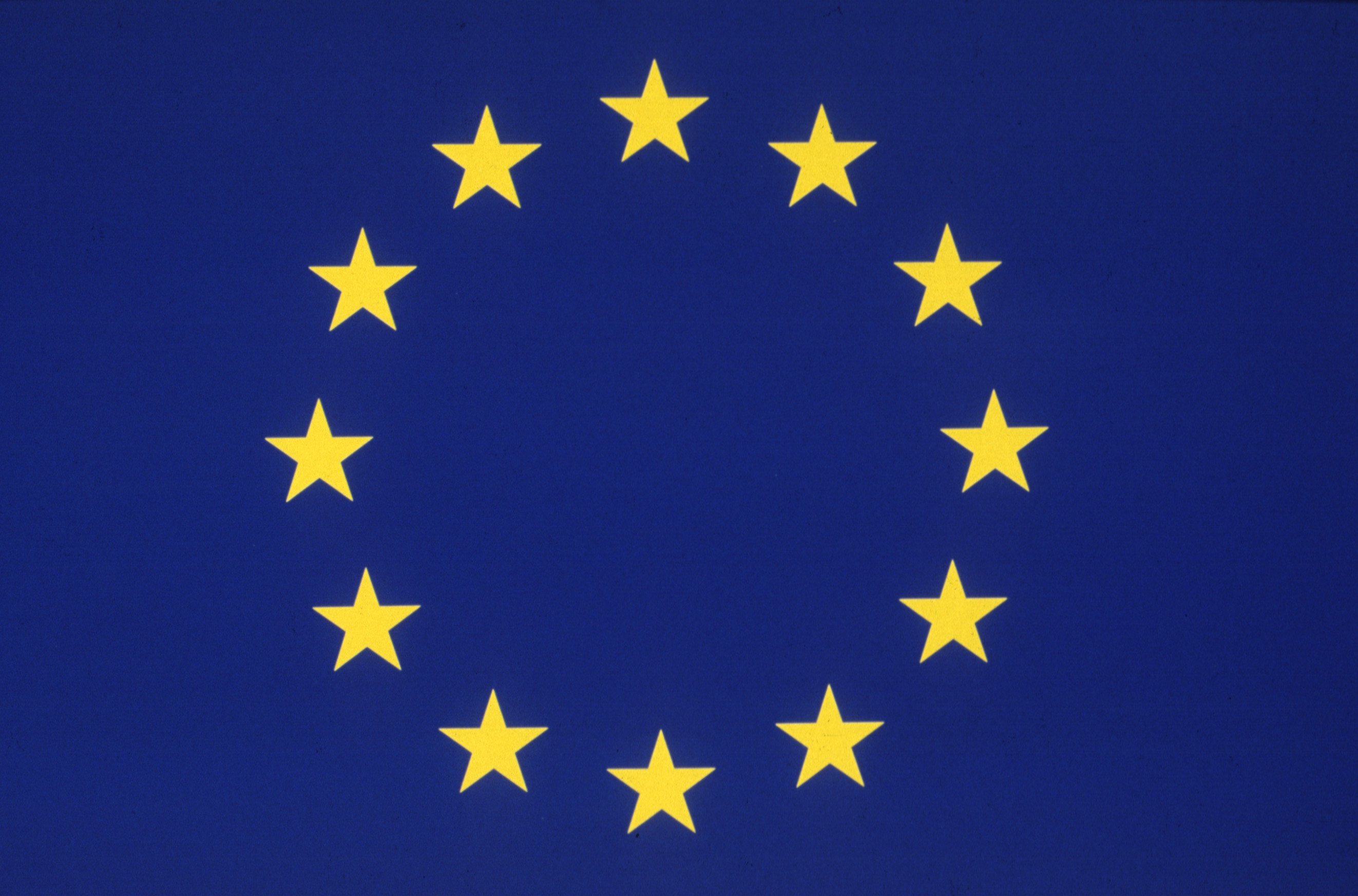 ┌─────────────────────────────────────────────────────────┐│   STEMĂ   CERTIFICAT DE CALIFICARE PROFESIONALĂ  ROMÂNIA││                                                         ││┌────────┐  1.                                           │││6. FOTO │  2.                                           │││        │  3.                                           │    Faţa 2 Notă privind modelul cartelei de pregătire profesională 1. Caracteristicile fizice ale cartelei sunt conforme normelor ISO 7810 şi ISO 7816-1. Metodele de verificare a caracteristicilor fizice ale cartelelor destinate să asigure conformitatea lor cu normele internaţionale sunt conforme cu norma ISO 10373. 2. Cartela are două feţe. Faţa 1 conţine: a) titlul «Cartelă de pregătire profesională a conducătorului auto» imprimat cu caractere îngroşate; b) numele Statului membru care a eliberat cartela de pregătire (menţiune facultativă); c) semnul distinctiv al Statului membru care a eliberat cartela, imprimat pe negativ într-un dreptunghi albastru şi înconjurat de douăsprezece stele galbene; semnul distinctiv este următorul:RO: România d) informaţiile specifice ale cartelei, numerotate după cum urmează: 1. numele titularului; 2. prenumele titularului; 3. data şi locul naşterii titularului; 4a. data eliberării; 4b. data expirării; 4c. numele autorităţii care eliberează cartela (poate fi tipărit pe faţa 2); 5a. numărul permisului de conducere; 5b. numărul de serie; 6. fotografia titularului; 7. semnătura titularului; 8. domiciliul sau adresa poştală a titularului (menţiune facultativă); 9. Categoriile de vehicule pentru care conducătorul răspunde obligaţiilor de calificare iniţială şi/sau de calificare continuă; e) menţiunea «model al Uniunii Europene» în limba sau limbile Statului Membru care eliberează cartela de pregătire profesională şi subtitlul «cartelă de pregătire profesională a conducătorului auto» în celelalte limbi oficiale ale Comunităţii, tipărite cu albastru pentru a constitui fondul cărții: tarjeta de cualificación del conductor карта за квалификация на водача Osvědčení profesní způsobilosti řidičechaufføruddannelsesbevisFahrerqualifizierungsnachweisjuhi ametipädevuse kaartδελτίο επιμόρφωσης οδηγούdriver qualification cardcarte de qualification de conducteurcárta cáilíochta tiomána kvalifikacijska kartica vozača carta di qualificazione del conducentevadītāja kvalifikācijas apliecībavairuotojo kvalifikacinė kortelėgépjárművezetői képesítési igazolványkarta ta’ kwalifikazzjoni tas-sewwieqkwalificatiekaart bestuurderkarta kwalifikacji kierowcycarta de qualificação do motorista preukaz o kvalifikácii vodičakartica o usposobljenosti voznikakuljettajan ammattipätevyyskorttiyrkeskompetensbevis för förare.f) culorile de referinţă: - albastru: Pantone reflex blue, - galben: Pantone yellow. Faţa 2 conţine: a)	9. Categoriile de vehicule pentru care conducătorul auto răspunde obligaţiilor de calificare iniţială şi continuă; 10. codul armonizat al Uniunii prevăzut în anexa I la Directiva 2006/126/CE: "95." urmat de data limită de valabilitate pentru categoria respectivă. Ex.: "95.zz.ll.aaaa";11. Se vor înscrie menţiunile corespunzătoare: „CPI” și/sau „CPC”.b) O explicaţie a rubricilor numerotate care apar pe feţele 1 şi 2 ale cartelei (cel puţin rubricile 1, 2, 3, 4a, 4b, 4c, 5a, 5b şi 10). 3. Securitatea, inclusiv protecţia datelor Diferitele elemente constitutive ale cartelei au drept scop eliminarea oricărei falsificări sau manipulări şi detectarea oricărei tentative de acest gen. Nivelul de securitate al cartelei va fi cel puţin la fel de ridicat ca nivelul de securitate a permisului de conducere.ART. III - Prezentele norme transpun prevederile Directivei (UE) 2018/645 a Parlamentului European și a Consiliului din 18 aprilie 2018 de modificare a Directivei 2003/59/CE privind calificarea inițială și formarea periodică a conducătorilor auto ai anumitor vehicule rutiere destinate transportului de mărfuri sau de persoane, precum și a Directivei 2006/126/CE privind permisele de conducere.ART. IV - Direcţia de specialitate din cadrul Ministerului Transporturilor, Inspectoratul de Stat pentru Controlul în Transportul Rutier şi Autoritatea Rutieră Română - A.R.R. duc la îndeplinire prevederile prezentului ordin.ART. V - Prezentul ordin se publică în Monitorul Oficial al României, Partea I.MINISTRULUCIAN NICOLAE BODESECRETAR DE STATIonel SCRIOȘTEANUSECRETAR GENERALȘtefania-Gabriella FERENCZDIRECTIA DE AVIZAREDIRECTORMARINA DANIELA DEUȘANDIRECŢIA AFACERI EUROPENE ŞI RELAŢII INTERNAŢIONALEDIRECTORGabriela SÎRBUDIRECTIA TRANSPORT RUTIERDIRECTORADRIANA KALAPISAUTORITATEA RUTIERĂ ROMÂNĂDIRECTORMIHAI ALECUINSPECTORATUL DE STAT PENTRU CONTROLUL ÎN TRANSPORTUL RUTIERINSPECTOR DE STAT SEFNISTOR DUVALObiectivTematiciOreZiua1.1. Obiectiv: cunoaşterea caracteristicilor sistemului de transmisie în scopul utilizării optime(*) componentele motorului și transmisiei și rolul acestora, curbele de cuplu, de putere şi de consum specific ale unui motor, zona de utilizare optimă a turației motorului, diagrame privind rapoartele transmisiei111.2. Obiectiv: cunoaşterea caracteristicilor tehnice şi funcţionarea dispozitivelor de siguranţă pentru a controla vehiculul, pentru a minimiza uzura şi pentru a preveni disfuncţionalităţile specifice(*) limitele de utilizare a frânelor şi a frânei de încetinire, utilizarea combinată a frânelor şi a frânei de încetinire, utilizarea optimă a vitezei şi rapoartelor transmisiei, utilizarea inerţiei vehiculului, utilizarea mijloacelor de încetinire şi de frânare în cursul coborârilor, comportament în caz de defecţiune, utilizarea dispozitivelor electronice și mecanice cum ar fi sistemul de control electronic al stabilității (ESP – Electronic Stability Program), sistemele avansate de frânare de uregență (AEBS – Advanced Emergency Braking Systems), sistemul antiblocare (ABS – Anti –Lock Braking System), sistemele de control al tracțiunii (TCS – traction control systems), și sistemele de monitorizare montate pe vehicul (IVMS – In Vehicle Monitoring System), precum și a altor dispozitive, autorizate pentru utilizare, de asistență a conducătorului auto sau de automatizare211.3. Obiectiv: capacitatea de optimizare a consumului de carburant(*) optimizarea consumului de carburant prin aplicarea competenţelor prezentate la pct. 1.1 şi 1.2, importanța anticipării fluxului de trafic, a distanței corespunzătoare față de alte vehicule, a utilizării impulsului vehiculului, a vitezei constante, a unui stil de conducere lină și a presiunii corespunzătoare în pneuri, precum și familiarizarea cu sistemele de transport inteligente, care conduce la creșterea eficienței în timpul condusului și la o mai bună planificare a rutelor111.3a. Obiectiv: capacitatea de anticipare, de evaluare și adaptare la riscurile din trafic(*) conștientizarea diferitelor condiții rutiere, de trafic și meteorologice și adaptarea la acestea, anticiparea evenimentelor viitoare; înțelegerea modului în care trebuie să se pregătească și să se planifice o călătorie în condiții meteorologice anormale; familiarizarea cu utilizarea echipamentelor de siguranță conexe și dobândirea capacității de a înțelege când trebuie amânată sau anulată o călătorie din cauza condițiilor meteorologice extreme; adaptarea la riscurile de trafic, inclusiv la comportamentul periculos în trafic sau la conducerea neatentă (de exemplu, din cauza utilizării dispozitivelor electronice sau din cauza mâncatului sau a băutului etc.); recunoașterea și adaptarea la situații periculoase, legate în special de dimensiunile și de greutatea vehiculelor, precum și de utilizatorii vulnerabili ai drumurilor, cum ar fi pietonii, bicicliștii și conducătorii de vehicule motorizate cu două roți, și dobândirea capacității de a face față stresului generat de acești factori21.3a. Obiectiv: capacitatea de anticipare, de evaluare și adaptare la riscurile din trafic(*) identificarea posibilelor situații periculoase și interpretarea corespunzătoare a modului în care aceste situații care pot fi periculoase se pot transforma în situații în care accidentele rutiere nu mai pot fi evitate, precum și selectarea și punerea în aplicare a unor măsuri de sporire a marjelor de siguranță în asemenea măsură încât un accident să poată fi încă evitat în cazul în care intervin posibile pericole11.4. Obiectiv: capacitatea de a asigura încărcarea unui vehicul respectând regulile de siguranţă şi utilizare corectă a vehicululuiforţele care se aplică vehiculului în mişcare, utilizarea rapoartelor transmisiei în funcţie de sarcina vehiculului şi de profilul drumului, utilizarea sistemelor de transmisie automată, calcularea sarcinii totale a unui vehicul sau a unui ansamblu de vehicule, calcularea volumului total, repartizarea încărcăturii, consecinţele supraîncărcării pe axă, stabilitatea vehiculului şi centrul de greutate, tipurile de ambalaje şi suporturile de sarcină221.4. Obiectiv: capacitatea de a asigura încărcarea unui vehicul respectând regulile de siguranţă şi utilizare corectă a vehicululuiprincipalele categorii de mărfuri ce necesită arimarea, tehnici de calare şi de arimare a încărcăturii, utilizarea chingilor de arimare, verificarea dispozitivelor de arimare, utilizarea de mijloace de manevrare, acoperirea cu prelată şi scoaterea prelatei 2 curs +2 instruire practică22.1. Obiectiv: cunoaşterea mediului social al transportului rutier şi regulile care îl guvernează(*) cunoaşterea mediului social al transportului rutier: drepturile şi obligaţiile conducătorului auto în ceea ce priveşte calificarea iniţială şi pregătirea profesională periodică, contractul de angajare al conducătorului auto, clauze contractuale și plăți interzise, responsabilitățile conducătorului auto122.1. Obiectiv: cunoaşterea mediului social al transportului rutier şi regulile care îl guvernează(*) duratele maxime de lucru specifice transporturilor rutiere; principiile, aplicarea şi consecinţele prevăzute în legislaţia în domeniu; sancţiunile în caz de neutilizare, de utilizare necorespunzătoare sau de manipulare a tahografului în scopul fraudei332.2. Obiectiv: cunoaşterea reglementărilor privind transportul rutier de mărfurilicenţa de transport, certificatul de transport în cont propriu, documentele care trebuie să se afle la bordul vehiculului, interdicțiile de utilizare a anumitor drumuri, taxele de utilizare a drumurilor, obligaţiile ce rezultă din contractul-tip de transport de mărfuri, redactarea documentelor privind contractul de transport,132.2. Obiectiv: cunoaşterea reglementărilor privind transportul rutier de mărfuri autorizaţiile de transport internaţional, obligaţii ce rezultă din convenţia privind contractul de transport internaţional rutier de mărfuri, întocmirea documentelor pentru transportul internaţional, trecerea frontierelor, comisionarii de transport, documente speciale de însoţire a mărfii, cabotaj333.1. Obiectiv: creşterea percepţiei privind riscurile rutiere şi accidentele de muncă(*) tipologia accidentelor de muncă din sectorul transporturilor, statisticile accidentelor de circulaţie, implicarea camioanelor/autobuzelor, consecinţele umane, materiale şi financiare143.1. Obiectiv: creşterea percepţiei privind riscurile rutiere şi accidentele de muncă(*) principii şi modalităţi de corectare a atitudinilor şi comportamentelor care generează riscuri de accident rutier sau accident de muncă143.2. Obiectiv: capacitatea de a preveni criminalitatea şi traficul de imigranţi ilegali(*) informaţii generale, implicaţii pentru conducătorii auto, măsurile de prevenire, lista verificărilor ce trebuie efectuate de conducătorul auto, legislaţia cu privire la responsabilitatea conducătorului auto şi întreprinderilor de transport 143.3. Obiectiv: capacitatea de a preveni riscurile fizice: principiile ergonomice(*) gesturile şi poziţiile care implică riscuri, condiţia fizică, exerciţiile de manipulare, protecţia personală 143.4. Obiectiv: conştientizarea importanţei stării fizice şi mentale(*) principiile unei alimentaţii sănătoase şi echilibrate, efectele alcoolului, medicamentelor sau ale oricărei substanţe susceptibile de a modifica comportamentul, simptomele, cauzele şi efectele oboselii şi stresului, rolul fundamental al ciclului elementar muncă-odihnă 143.5. Obiectiv: capacitatea de a evalua corect și de a acționa în situaţii de urgenţă(*) comportamentul în caz de urgenţă: evaluarea situaţiei, evitarea supraaccidentelor, solicitarea de ajutor, asistenţa răniţilor şi acordarea primului ajutor, acţiuni în caz de incendiu, evacuarea ocupanţilor din autovehicul, asigurarea siguranţei tuturor călătorilor, acţiuni în caz de agresiune; principiile de bază ale întocmirii unui proces-verbal de constatare a accidentului 243.5. Obiectiv: capacitatea de a evalua corect și de a acționa în situaţii de urgenţătehnici de control dinamic al vehiculului în situațiele derapajului, ale frânării de urgență și ale evitării de urgență a unui obstacol – exerciții practice sau vizualizare de materiale video353.6. Obiectiv: abilităţi de comportament care să contribuie la îmbunătăţirea imaginii unei întreprinderi: relaţia dintre comportamentul conducătorului auto şi imaginea întreprinderii(*) importanţa pentru întreprindere a calităţii prestaţiei conducătorului auto, diferitele roluri ale conducătorului auto, diferiţii interlocutori potenţiali ai conducătorului auto, întreţinerea autovehiculului, organizarea muncii, consecinţele pe plan comercial şi financiar ale unei dispute253.7. Obiectiv: cunoaşterea mediului economic al transportului rutier de mărfuri şi a organizării piețeitransportul rutier în raport cu alte tipuri de transport (concurenţă, expeditori), diferitele activităţi din domeniul transportului rutier (transportul public, în folos propriu, activităţi conexe transportului), organizarea principalelor tipuri de întreprinderi de transport sau activităţi conexe transportului, diferitele specializări din domeniul transportului (cisternă, temperatură controlată, mărfuri periculoase, transportul animalelor etc.), evoluţia sectorului (diversificarea serviciilor oferite, relaţia transport rutier-transport feroviar, subcontractarea etc.)25ObiectivTematiciOreZiua1.1. Obiectiv: cunoaşterea caracteristicilor sistemului de transmisie în scopul utilizării optime(*) componentele motorului și transmisiei și rolul acestora, curbele de cuplu, de putere şi de consum specific ale unui motor, zona de utilizare optimă a turației motorului, diagrame privind rapoartele transmisiei111.2. Obiectiv: cunoaşterea caracteristicilor tehnice şi funcţionarea dispozitivelor de siguranţă pentru a controla vehiculul, pentru a minimiza uzura şi pentru a preveni disfuncţionalităţile specifice(*) limitele de utilizare a frânelor şi a frânei de încetinire, utilizarea combinată a frânelor şi a frânei de încetinire, utilizarea optimă a vitezei şi rapoartelor transmisiei, utilizarea inerţiei vehiculului, utilizarea mijloacelor de încetinire şi de frânare în cursul coborârilor, comportament în caz de defecţiune, utilizarea dispozitivelor electronice și mecanice cum ar fi sistemul de control electronic al stabilității (ESP – Electronic Stability Program), sistemele avansate de frânare de uregență (AEBS – Advanced Emergency Braking Systems), sistemul antiblocare (ABS – Anti –Lock Braking System), sistemele de control al tracțiunii (TCS – traction control systems), și sistemele de monitorizare montate pe vehicul (IVMS – In Vehicle Monitoring System), precum și a altor dispozitive, autorizate pentru utilizare, de asistență a conducătorului auto sau de automatizare211.3. Obiectiv: capacitatea de optimizare a consumului de carburant(*) optimizarea consumului de carburant prin aplicarea competenţelor prezentate la pct. 1.1 şi 1.2, importanța anticipării fluxului de trafic, a distanței corespunzătoare față de alte vehicule, a utilizării impulsului vehiculului, a vitezei constante, a unui stil de conducere lină și a presiunii corespunzătoare în pneuri, precum și familiarizarea cu sistemele de transport inteligente, care conduce la creșterea eficienței în timpul condusului și la o mai bună planificare a rutelor111.3a. Obiectiv: capacitatea de anticipare, de evaluare și adaptare la riscurile din trafic:(*) conștientizarea diferitelor condiții rutiere, de trafic și meteorologice și adaptarea la acestea, anticiparea evenimentelor viitoare; înțelegerea modului în care trebuie să se pregătească și să se planifice o călătorie în condiții meteorologice anormale; familiarizarea cu utilizarea echipamentelor de siguranță conexe și dobândirea capacității de a înțelege când trebuie amânată sau anulată o călătorie din cauza condițiilor meteorologice extreme; adaptarea la riscurile de trafic, inclusiv la comportamentul periculos în trafic sau la conducerea neatentă (de exemplu, din cauza utilizării dispozitivelor electronice sau din cauza mâncatului sau a băutului etc.); recunoașterea și adaptarea la situații periculoase, legate în special de dimensiunile și de greutatea vehiculelor, precum și de utilizatorii vulnerabili ai drumurilor, cum ar fi pietonii, bicicliștii și conducătorii de vehicule motorizate cu două roți, și dobândirea capacității de a face față stresului generat de acești factori21.3a. Obiectiv: capacitatea de anticipare, de evaluare și adaptare la riscurile din trafic:(*) identificarea posibilelor situații periculoase și interpretarea corespunzătoare a modului în care aceste situații care pot fi periculoase se pot transforma în situații în care accidentele rutiere nu mai pot fi evitate, precum și selectarea și punerea în aplicare a unor măsuri de sporire a marjelor de siguranță în asemenea măsură încât un accident să poată fi încă evitat în cazul în care intervin posibile pericole11.5. Obiectiv: capacitatea de a asigura siguranţa şi confortul pasagerilorechilibrul mişcărilor longitudinale şi laterale, utilizarea drumurilor împreună cu alţi utilizatori, poziţia pe şosea, frânarea treptată/lină, folosirea consolelor, utilizarea de infrastructuri specifice (spaţii publice, benzi de circulaţie rezervate), realizarea unei armonii între conducerea în siguranţă şi celelalte funcţii ale conducătorului auto, interacţiunea cu pasagerii, caracteristicile specifice ale transportului anumitor categorii de călători (persoane cu dizabilităţi, copii) 321.6. Obiectiv: capacitatea de a asigura încărcarea unui vehicul respectând regulile de siguranţă şi utilizare corectă a vehicululuiforţele care se aplică vehiculelor în mişcare, utilizarea rapoartelor transmisiei în funcţie de sarcina vehiculului şi de profilul drumului, utilizarea sistemelor de transmisie automată,  calcularea sarcinii totale a unui vehicul sau a unui ansamblu de vehicule, repartizarea încărcăturii, consecinţele supraîncărcării pe axă, stabilitatea vehiculului şi centrul de greutate 1 curs +2 instruire practică22.1. Obiectiv: cunoaşterea mediului social al transportului rutier şi regulile care îl guvernează(*) cunoaşterea mediului social al transportului rutier: drepturile şi obligaţiile conducătorului auto în ceea ce priveşte calificarea iniţială şi pregătirea profesională periodică, contractul de angajare al conducătorului auto, clauze contractuale și plăți interzise, responsabilitățile conducătorului auto122.1. Obiectiv: cunoaşterea mediului social al transportului rutier şi regulile care îl guvernează(*) duratele maxime de lucru specifice transporturilor rutiere; principiile, aplicarea şi consecinţele prevăzute în legislaţia în domeniu; sancţiunile în caz de neutilizare, de utilizare necorespunzătoare sau de manipulare a tahografului în scopul fraudei332.3. Obiectiv: cunoaşterea reglementărilor privind transportul rutier de persoanecategorii și tipuri de transport rutier de persoane, licenţa de transport, certificatul de transport în cont propriu, licența de traseu, documentul de control și transportul de grupuri specifice, autorizaţiile de transport internaţional, întocmirea documentelor pentru transportul internaţional, trecerea frontierelor, cabotaj332.3. Obiectiv: cunoaşterea reglementărilor privind transportul rutier de persoaneechipamente de siguranţă la bordul autobuzelor, centurile de siguranţă, încărcarea vehiculului133.1. Obiectiv: creşterea percepţiei privind riscurile rutiere şi accidentele de muncă(*) tipologia accidentelor de muncă din sectorul transporturilor, statisticile accidentelor de circulaţie, implicarea camioanelor/autobuzelor, consecinţele umane, materiale şi financiare143.1. Obiectiv: creşterea percepţiei privind riscurile rutiere şi accidentele de muncă(*) principii şi modalităţi de corectare a atitudinilor şi comportamentelor care generează riscuri de accident rutier sau accident de muncă143.2. Obiectiv: capacitatea de a preveni criminalitatea şi traficul de imigranţi ilegali(*) informaţii generale, implicaţii pentru conducătorii auto, măsurile de prevenire, lista verificărilor ce trebuie efectuate de conducătorul auto, legislaţia cu privire la responsabilitatea conducătorului auto şi întreprinderilor de transport 143.3. Obiectiv: capacitatea de a preveni riscurile fizice: principiile ergonomice(*) gesturile şi poziţiile care implică riscuri, condiţia fizică, exerciţiile de manipulare, protecţia personală 143.4. Obiectiv: conştientizarea importanţei stării fizice şi mentale(*) principiile unei alimentaţii sănătoase şi echilibrate, efectele alcoolului, medicamentelor sau ale oricărei substanţe susceptibile de a modifica comportamentul, simptomele, cauzele şi efectele oboselii şi stresului, rolul fundamental al ciclului elementar muncă-odihnă 143.5. Obiectiv: capacitatea de a evalua corect și de a acționa în situaţii de urgenţă(*) comportamentul în caz de urgenţă: evaluarea situaţiei, evitarea supraaccidentelor, solicitarea de ajutor, asistenţa răniţilor şi acordarea primului ajutor, acţiuni în caz de incendiu, evacuarea ocupanţilor din autovehicul, asigurarea siguranţei tuturor călătorilor, acţiuni în caz de agresiune; principiile de bază ale întocmirii unui proces-verbal de constatare a accidentului243.5. Obiectiv: capacitatea de a evalua corect și de a acționa în situaţii de urgenţătehnici de control dinamic al vehiculului în situațiele derapajului, ale frânării de urgență și ale evitării de urgență a unui obstacol – exerciții practice sau vizualizare de materiale video353.6. Obiectiv: abilităţi de comportament care să contribuie la îmbunătăţirea imaginii unei întreprinderi: relaţia dintre comportamentul conducătorului auto şi imaginea întreprinderii(*) importanţa pentru întreprindere a calităţii prestaţiei conducătorului auto, diferitele roluri ale conducătorului auto, diferiţii interlocutori potenţiali ai conducătorului auto, întreţinerea autovehiculului, organizarea muncii, consecinţele pe plan comercial şi financiar ale unei dispute253.8. Obiectiv: cunoaşterea mediului economic al transportului rutier de călători şi a organizării piețeitransporturile rutiere de călători în raport cu alte tipuri de transport de călători (transport feroviar, automobile), diferitele activităţi ce implică transportul rutier de călători, sensilbilizarea cu privire la persoanele cu handicap, trecerea frontierelor (transportul internaţional), organizarea principalelor tipuri de întreprinderi de transport rutier de călători25